Přemysl Otakar II. – Král železný a zlatýPřemysl Otakar II. byl vnukem Přemysla Otakara I. Vládu v zemi převzal za velmi výhodných podmínek. V té době se v Kutné Hoře a v Jihlavě těžilo stříbro, které bylo zdrojem královského jmění. Dosáhl značné moci v německé říši i v rakouských zemích. Zvítězil v mnoha bitvách a dosáhl velkého bohatství. Proto se mu začalo říkat Železný a zlatý. Byl odvážný, ale také bezohledný. Jeho válečnické štěstí ho ale nakonec opustilo, padl nedaleko Vídně v bitvě na Moravském poli. Po jeho smrti v Čechách opět nastaly zlé časy.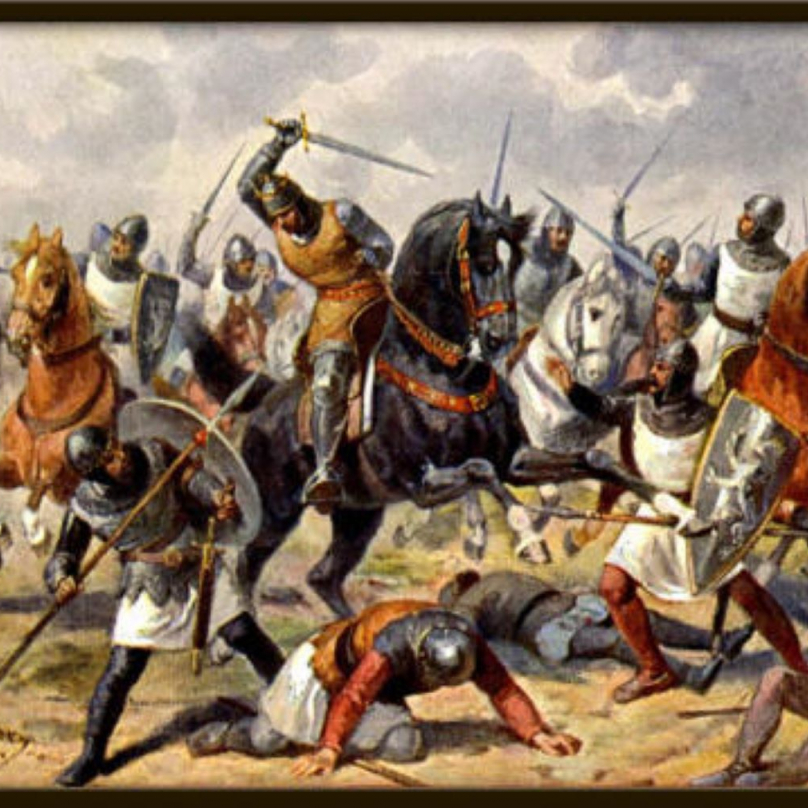 